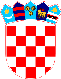 REPUBLIKA HRVATSKA VUKOVARSKO SRIJEMSKA ŽUPANIJA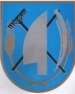 OPĆINA TOVARNIK  OPĆINSKO VIJEĆE KLASA: 021-05/21-03/07URBROJ: 2188/12-04-21-4Tovarnik, 27.10.2021.Na temelju članka 31. stavka 2. i članka 31a. Zakona o lokalnoj i područnoj ( regionalnoj ) samoupravi   ( „Narodne novine“  br. NN 33/01, 60/01, 129/05, 109/07, 125/08, 36/09, 36/09, 150/11, 144/12, 19/13, 137/15, 123/17, 98/19, 144/20 ) te članka 31. Statuta Općine Tovarnik („Službeni vjesnik Vukovarsko-srijemske županije“ br. 3/21), Općinsko vijeće Općine Tovarnik na 3. sjednici, održanoj 27. listopada 2021. godine, d o n o s iODLUKUo visini naknade općinskim vijećnicima općinskog vijeća Općine Tovarnik Članak 1.Ovom se Odlukom utvrđuje visina mjesečne naknade  za predsjednika općinskog vijeća, podpredsjednike općinskog vijeća te vijećnike općinskog vijeća Općine Tovarnik.  Članak 2.Za svoj rad, pravo na mjesečnu naknadu u neto iznosu imaju :Vijećnici Općinskog vijeća Općine Tovarnik- 500 kn mjesečno Potpredsjednici Općinskog vijeća Općine Tovarnik- 650 kn mjesečnoPredsjednik Općinskog vijeća Općine Tovarnik- 750 kn mjesečno Članak 3. Za prisustvovanje na sjednici Općinskog vijeća pravo na naknadu u neto iznosu od 170 kn imaju svi koji po službenoj dužnosti sudjeluju na sjednici Općinskog vijeća ( pročelnik, izvjestitelji, zapisničar, članovi radnih tijela općinskog vijeća koji nisu vijećnici  i ostali ) Pravo na naknadu iz stavka 1. ovog članka nemaju vijećnici Općinskog vijeća Općine Tovarnik zbog ograničenja iz članka 31a. Zakona o izmjenama i dopunama Zakona o lokalnoj i  područnoj ( regionalnoj ) samoupravi ( „Narodne novine“ br.   144/20 ) Članak 4.Ova Odluka stupa na snagu osami dan od  dana objave se u „Službenom vjesniku“ Vukovarsko-srijemske županije. Stupanjem na snagu ove Odluke prestaje važiti Odluka o visini naknade općinskim vijećnicima, predsjedniku, podpredsjednicima, radnim tijelima općinskog vijeća i predsjednicima klubova vijećnika ( Službeni vjesnik Vukovarsko-srijemske županije br. 16/21 ) PREDSJEDNIK OPĆINSKOG VIJEĆADubravko Blašković